Semester 1 Cumulative Vocab Review				Name: ______________________________PUZZLE 1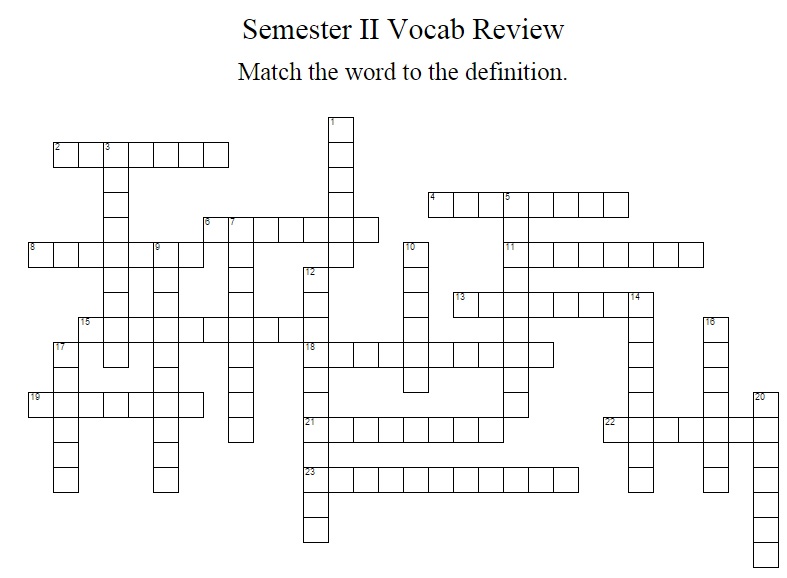 ACROSSACROSSACROSSACROSS22to appease; pacify; mollify; to please; to make happy44confirm; corroborate; support; sanction66to support; to reinforce88short and to the point; terse1111 penetrating beyond the superficial; filled with wisdom and insight; deep1313 strongly scented; fragrant1515 taking place under promising conditions; likely to succeed1818 self-satisfied; unconcerned1919 a person of great power2121 loud; full in sound; booming2222 of special quality; noble2323 undeveloped; fundamental; elementaryDOWNDOWNDOWN11small in size or amount; thin; weaksmall in size or amount; thin; weak33brazen; brash; nervybrazen; brash; nervy55rudeness; insolencerudeness; insolence77stubborn; refusing to be persuadedstubborn; refusing to be persuaded99coiled; twisted; windingcoiled; twisted; winding1010 hopelessly ineffective; useless; in vain hopelessly ineffective; useless; in vain1212 misunderstand; interpret correctly misunderstand; interpret correctly1414 quiet quiet1616 tending to avoid giving direct answers tending to avoid giving direct answers1717 someone with extreme enthusiasm for  a particular activity or belief someone with extreme enthusiasm for  a particular activity or belief2020 to spread to every part to spread to every part